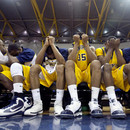 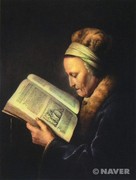 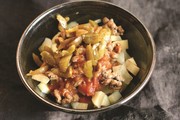 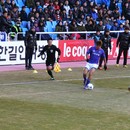 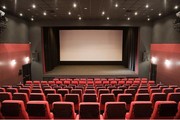 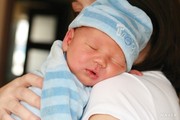 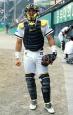 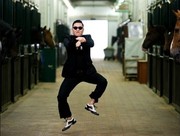 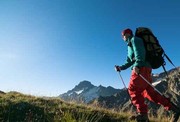 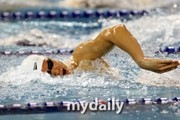 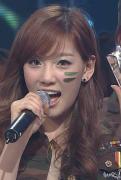 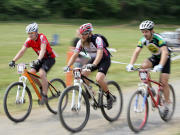 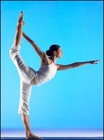 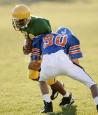 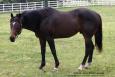 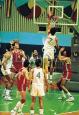 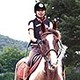 Topic: What is your hobby?Instructor:RachelLevel:IntermediateStudents:13Length:30 minutesMaterials:Pictures Board and markerWorksheet (13)Materials:Pictures Board and markerWorksheet (13)Materials:Pictures Board and markerWorksheet (13)Materials:Pictures Board and markerWorksheet (13)Aims:Main aim: to enable students to improve their speaking by talking about their hobbySecondary aim: students will think about their hobby by charades, making sentecesPersonal aim: I would like to increase the students talk time than teacher talk timeAims:Main aim: to enable students to improve their speaking by talking about their hobbySecondary aim: students will think about their hobby by charades, making sentecesPersonal aim: I would like to increase the students talk time than teacher talk timeAims:Main aim: to enable students to improve their speaking by talking about their hobbySecondary aim: students will think about their hobby by charades, making sentecesPersonal aim: I would like to increase the students talk time than teacher talk timeAims:Main aim: to enable students to improve their speaking by talking about their hobbySecondary aim: students will think about their hobby by charades, making sentecesPersonal aim: I would like to increase the students talk time than teacher talk timeLanguage Skills:Speaking: students will  repeat the pronunciation and answer questions and discussionWriting: Students will fill in the worksheet during discussionListening: Students will listen to teacher’s example of vocabulary and other students’ speechReading: students will read the words in boardLanguage Skills:Speaking: students will  repeat the pronunciation and answer questions and discussionWriting: Students will fill in the worksheet during discussionListening: Students will listen to teacher’s example of vocabulary and other students’ speechReading: students will read the words in boardLanguage Skills:Speaking: students will  repeat the pronunciation and answer questions and discussionWriting: Students will fill in the worksheet during discussionListening: Students will listen to teacher’s example of vocabulary and other students’ speechReading: students will read the words in boardLanguage Skills:Speaking: students will  repeat the pronunciation and answer questions and discussionWriting: Students will fill in the worksheet during discussionListening: Students will listen to teacher’s example of vocabulary and other students’ speechReading: students will read the words in boardLanguage Systems:   Phonology :  /h/,/a/   Lexis : none to discuss-     Function : none to discuss-     Discourse : dialogue-     Grammar: none to discussLanguage Systems:   Phonology :  /h/,/a/   Lexis : none to discuss-     Function : none to discuss-     Discourse : dialogue-     Grammar: none to discussLanguage Systems:   Phonology :  /h/,/a/   Lexis : none to discuss-     Function : none to discuss-     Discourse : dialogue-     Grammar: none to discussLanguage Systems:   Phonology :  /h/,/a/   Lexis : none to discuss-     Function : none to discuss-     Discourse : dialogue-     Grammar: none to discussAssumptions:Students can speak and write in English but they are not fluent in EnglishStudents may know the words which are related to hobby All students are adults and level of students is intermediatestudents are familiar with group workStudents already know the teacher’s style of teaching and the pace of the courseAssumptions:Students can speak and write in English but they are not fluent in EnglishStudents may know the words which are related to hobby All students are adults and level of students is intermediatestudents are familiar with group workStudents already know the teacher’s style of teaching and the pace of the courseAssumptions:Students can speak and write in English but they are not fluent in EnglishStudents may know the words which are related to hobby All students are adults and level of students is intermediatestudents are familiar with group workStudents already know the teacher’s style of teaching and the pace of the courseAssumptions:Students can speak and write in English but they are not fluent in EnglishStudents may know the words which are related to hobby All students are adults and level of students is intermediatestudents are familiar with group workStudents already know the teacher’s style of teaching and the pace of the courseAnticipated Problems and Solutions:     Students may have difficulty in understanding the meaning of vocabulary : Teacher explain vocabulary by giving the situation when the word is used-     Students may have problem with pronounce words  : Teacher gives the students more chances to practice.Students may need more time to finish their activity: give them 2 more minutes and let them get back their sitAnticipated Problems and Solutions:     Students may have difficulty in understanding the meaning of vocabulary : Teacher explain vocabulary by giving the situation when the word is used-     Students may have problem with pronounce words  : Teacher gives the students more chances to practice.Students may need more time to finish their activity: give them 2 more minutes and let them get back their sitAnticipated Problems and Solutions:     Students may have difficulty in understanding the meaning of vocabulary : Teacher explain vocabulary by giving the situation when the word is used-     Students may have problem with pronounce words  : Teacher gives the students more chances to practice.Students may need more time to finish their activity: give them 2 more minutes and let them get back their sitAnticipated Problems and Solutions:     Students may have difficulty in understanding the meaning of vocabulary : Teacher explain vocabulary by giving the situation when the word is used-     Students may have problem with pronounce words  : Teacher gives the students more chances to practice.Students may need more time to finish their activity: give them 2 more minutes and let them get back their sitReferences: Learning Teaching by Jim ScrivenenerTeaching & Principles in Language Teaching by Diane Larsen-Freeman and Marti Anderson                        References: Learning Teaching by Jim ScrivenenerTeaching & Principles in Language Teaching by Diane Larsen-Freeman and Marti Anderson                        References: Learning Teaching by Jim ScrivenenerTeaching & Principles in Language Teaching by Diane Larsen-Freeman and Marti Anderson                        References: Learning Teaching by Jim ScrivenenerTeaching & Principles in Language Teaching by Diane Larsen-Freeman and Marti Anderson                        Lead-InLead-InLead-InLead-InMaterials: BoardMaterials: BoardMaterials: BoardMaterials: BoardTimeSet UpStudent ActivityTeacher Talk2minWhole ClassListen to what teacher saysAnswer the whole questionsHello, everyone. How are you today? [Ss answer]--------, did you read the newspaper week days?--------, did you listen to music last week?Pre-ActivityPre-ActivityPre-ActivityPre-ActivityMaterials: board, marker, pictures, word sheetMaterials: board, marker, pictures, word sheetMaterials: board, marker, pictures, word sheetMaterials: board, marker, pictures, word sheetTimeSet UpStudent ActivityTeacher Talk2min4min2minWhole ClassGroup workStudents listen and answer what teacher sayStudents discuss about picture and word card in groupStudents will match word card and pictureStudents repeat what teacher saysStudents will take a note what teacher corrects their mistakes.OK, so today, we are going to talk about hobby.CCQ-Is dance hobby?-Is showing up to your job a hoggy?Let’s make sentenceInstruction-Let’s make some sentence with this.My hobby is __________.(write this on the board)-We are going to finish this sentence. Let’s write sentence on the board which is matching with pictures about hobby.-And then we will learn how to pronounce each sentence by repeating the sound. To do this I would like to divide you into three groups. “A”, “B”, “C”Divide students into three groups(Attach the pictures on the board and  distribute work sheet)You have 4 minutes to discuss and then write the sentence about picture. After you finish the discussion, please each team comes out and writes the sentences on the board.DemonstrationSaw them how to match picture and sentence.ICQ-What are we going to do?-Are we going to work individually?-Are we going to work group?MonitoringMonitor carefully. Answer students if they ask questions.Give time warning when it left 1 minute.“Times up”Ask students to come out and write the sentence next to right picture.Check the answer. If there are some mistakes, correct them.Point the sentence and say it loud so that students can repeat that(If students cannot say word clearly, say it slow again)Error correction Main ActivityMain ActivityMain ActivityMain ActivityMaterials: Worksheet, Board, Board markerMaterials: Worksheet, Board, Board markerMaterials: Worksheet, Board, Board markerMaterials: Worksheet, Board, Board markerTimeSet UpStudent ActivityTeacher Talk2min5min3minWholePairsWholeStudents listen and answer what teacher sayStudents will have conversation with group membersStudent will introduce their partner’s hobby in detail. Also, they will saw drawing to students.Students will take a note what teacher corrects their mistakes.What is my friend’s hobby?Instruction-From now on, we will ask your own partner’s hobby and present that to whole class mates in detail. Also, you should draw symbol of your partner’s hobby in the worksheet after you listen to your partner’s talk. To do this, you will work with pairs.Let say “my”, “friends”Divide into two groups and pairsI will give you 5 minutes to have some conversationDemonstrationGive them my example.If my hobby is reading a book then draw book on the worksheet.ICQWhat are you supposed to do?How many minutes do you have?(5min)Are you working individually?(Distribute the worksheet)Let’s begin!MonitoringMonitor carefully. Answer students if they ask questions.Give time warning when it left 1 minute.“Times up”Ask students to stop working and present their partner’s hobby and drawing.OK, guys! Could you share what you learn from your friends? Also, please explain the drawing as well.-Good job guys!Error correctionPost ActivityPost ActivityPost ActivityPost ActivityMaterials: PicturesMaterials: PicturesMaterials: PicturesMaterials: PicturesTimeSet UpStudent ActivityTeacher Talk3min52WholeGroupWholeStudents listen and answer what teacher sayStudents will play the speed quizSpeed quizInstructions-We are going to do speed quiz in two groups-I will show the pictures about hobby to each team-You can say word from picture to next person without sound-Then, guess what word it is when your friend say it to you with no sound-Winner will be the team who finish this sooner than other teamLet’s divide into two groups. “speed”, “quiz”(divide students in two groups)DemonstrationExplain all the steps of speed quiz to students by step by step according to following direction-Please line up in the middle first-First person just say the word without sound.-Then, next person guess what he says-After that, he also tell the word to next person without sound-Last person should speak out what it is as soon as possibleICQ-What are we going to do?-Are you working individually?-Are we working in groups?“Now begin”MonitoringRecording a time and check students activitiesLet them know the winner when they finish the quiz.OK! Everyone you did a good job.Error correction and/or word scramble “hobby”Great!I will give you some homeworkPlease write about the hobby you want to do in future. Just 1page.Until next class-Good job today. See you guys tomorrow!SOS ActivitiesSOS ActivitiesSOS ActivitiesSOS ActivitiesMaterials: BoardMaterials: BoardMaterials: BoardMaterials: BoardTimeSet UpStudent ActivityTeacher Talk2min5minWhole ClassGroupStudents will play the speed quizSpeed quiz 2InstructionsNow, we are going to do speed quiz in two groups but it is different with earlier game. Each team will have to describe the words which are related to hobby by using their body. To be more specific, each person has to describe the word with motion to next person. Winner will be the team who say the right answer sooner than other teamI am going to divide into two groups.“speed”, “quiz”(divide teams)DemonstrationExplain all the steps of speed quiz to students by step by step according to following direction-Please line up in the middle first-First person just give some motion about the word without sound.-Then, next person guess what he mean-After that, he also give same motion to next person without sound-Last person should speak out what it is as soon as possibleICQ-What are we going to do?-Are you working individually?-Are we working in groups?“Now begin”MonitoringRecording a time and check students activitiesLet them know the winner when they finish the quiz.Error correctionOK! Everyone, you did a good job.